Aanvraag om deel te nemen aan een sectorfederatieovereenkomstAanvraag om deel te nemen aan een sectorfederatieovereenkomstAanvraag om deel te nemen aan een sectorfederatieovereenkomstAanvraag om deel te nemen aan een sectorfederatieovereenkomstAanvraag om deel te nemen aan een sectorfederatieovereenkomstAanvraag om deel te nemen aan een sectorfederatieovereenkomstAanvraag om deel te nemen aan een sectorfederatieovereenkomstVEKA-230317////////////////////////////////////////////////////////////////////////////////////////////////////////////////////////////////////////////////////////////////////////////////////////////////////////////////////////////////////////////////////////////////////////////////////////////////////////////////////////////////////////////////////////////////////////////////////////////////////////////////////////////////////////////////////////////////////////////////////////////////////////////////////////////////////////////////////////////////////////////////////////////////////////////////////////////////////////////////////////////////////////////////////////////////////////////////////////////////////////////////////////////////////////////////////////////////////////////////////////////////////////////////////////////////////////////////////////////////////////////////////////////////////////////////////////////////////////////////////////////////////////////////////////////////////////////////////////////////////////////////////////////////////////////////////////////////////////////////////////////////////////////////////////////////////////////////////////////////////////////////////////////////////////////////////////////////////////Vlaams Energie- en Klimaatagenstschap (VEKA)Team Beleid Energie-efficiëntieGraaf de FerrarisgebouwKoning Albert II-laan 20 bus 17, 1000 BrusselT 02 553 13 30 – vekavlaanderen.be
www.vlaanderen.be/veka/beleid/energie-en-klimaatbeleid-voor-ondernemingen/energiebeleid-voor-niet-energie-intensieve-ondernemingenVlaams Energie- en Klimaatagenstschap (VEKA)Team Beleid Energie-efficiëntieGraaf de FerrarisgebouwKoning Albert II-laan 20 bus 17, 1000 BrusselT 02 553 13 30 – vekavlaanderen.be
www.vlaanderen.be/veka/beleid/energie-en-klimaatbeleid-voor-ondernemingen/energiebeleid-voor-niet-energie-intensieve-ondernemingenVlaams Energie- en Klimaatagenstschap (VEKA)Team Beleid Energie-efficiëntieGraaf de FerrarisgebouwKoning Albert II-laan 20 bus 17, 1000 BrusselT 02 553 13 30 – vekavlaanderen.be
www.vlaanderen.be/veka/beleid/energie-en-klimaatbeleid-voor-ondernemingen/energiebeleid-voor-niet-energie-intensieve-ondernemingenVlaams Energie- en Klimaatagenstschap (VEKA)Team Beleid Energie-efficiëntieGraaf de FerrarisgebouwKoning Albert II-laan 20 bus 17, 1000 BrusselT 02 553 13 30 – vekavlaanderen.be
www.vlaanderen.be/veka/beleid/energie-en-klimaatbeleid-voor-ondernemingen/energiebeleid-voor-niet-energie-intensieve-ondernemingenVlaams Energie- en Klimaatagenstschap (VEKA)Team Beleid Energie-efficiëntieGraaf de FerrarisgebouwKoning Albert II-laan 20 bus 17, 1000 BrusselT 02 553 13 30 – vekavlaanderen.be
www.vlaanderen.be/veka/beleid/energie-en-klimaatbeleid-voor-ondernemingen/energiebeleid-voor-niet-energie-intensieve-ondernemingenVlaams Energie- en Klimaatagenstschap (VEKA)Team Beleid Energie-efficiëntieGraaf de FerrarisgebouwKoning Albert II-laan 20 bus 17, 1000 BrusselT 02 553 13 30 – vekavlaanderen.be
www.vlaanderen.be/veka/beleid/energie-en-klimaatbeleid-voor-ondernemingen/energiebeleid-voor-niet-energie-intensieve-ondernemingenVlaams Energie- en Klimaatagenstschap (VEKA)Team Beleid Energie-efficiëntieGraaf de FerrarisgebouwKoning Albert II-laan 20 bus 17, 1000 BrusselT 02 553 13 30 – vekavlaanderen.be
www.vlaanderen.be/veka/beleid/energie-en-klimaatbeleid-voor-ondernemingen/energiebeleid-voor-niet-energie-intensieve-ondernemingenVlaams Energie- en Klimaatagenstschap (VEKA)Team Beleid Energie-efficiëntieGraaf de FerrarisgebouwKoning Albert II-laan 20 bus 17, 1000 BrusselT 02 553 13 30 – vekavlaanderen.be
www.vlaanderen.be/veka/beleid/energie-en-klimaatbeleid-voor-ondernemingen/energiebeleid-voor-niet-energie-intensieve-ondernemingenWaarvoor dient dit formulier?Met dit formulier kunt u een aanvraag indienen om deel te nemen aan de oproep voor een sectorfederatieovereenkomst voor het jaar 2023.Wie vult dit formulier in?De namens de niet-commerciële instelling aangestelde aanvrager vult dit formulier in.Wanneer bezorgt u dit formulier?Mail dit formulier uiterlijk op 15 oktober 2023 naar veka@vlaanderen.be.Op welke regelgeving is dit formulier gebaseerd?De principes die het VEKA toepast bij de behandeling van uw aanvraag, zijn gebaseerd op de bepalingen van artikel 7.18.3 en 7.18.4 van het Energiebesluit.Waarvoor dient dit formulier?Met dit formulier kunt u een aanvraag indienen om deel te nemen aan de oproep voor een sectorfederatieovereenkomst voor het jaar 2023.Wie vult dit formulier in?De namens de niet-commerciële instelling aangestelde aanvrager vult dit formulier in.Wanneer bezorgt u dit formulier?Mail dit formulier uiterlijk op 15 oktober 2023 naar veka@vlaanderen.be.Op welke regelgeving is dit formulier gebaseerd?De principes die het VEKA toepast bij de behandeling van uw aanvraag, zijn gebaseerd op de bepalingen van artikel 7.18.3 en 7.18.4 van het Energiebesluit.Waarvoor dient dit formulier?Met dit formulier kunt u een aanvraag indienen om deel te nemen aan de oproep voor een sectorfederatieovereenkomst voor het jaar 2023.Wie vult dit formulier in?De namens de niet-commerciële instelling aangestelde aanvrager vult dit formulier in.Wanneer bezorgt u dit formulier?Mail dit formulier uiterlijk op 15 oktober 2023 naar veka@vlaanderen.be.Op welke regelgeving is dit formulier gebaseerd?De principes die het VEKA toepast bij de behandeling van uw aanvraag, zijn gebaseerd op de bepalingen van artikel 7.18.3 en 7.18.4 van het Energiebesluit.Waarvoor dient dit formulier?Met dit formulier kunt u een aanvraag indienen om deel te nemen aan de oproep voor een sectorfederatieovereenkomst voor het jaar 2023.Wie vult dit formulier in?De namens de niet-commerciële instelling aangestelde aanvrager vult dit formulier in.Wanneer bezorgt u dit formulier?Mail dit formulier uiterlijk op 15 oktober 2023 naar veka@vlaanderen.be.Op welke regelgeving is dit formulier gebaseerd?De principes die het VEKA toepast bij de behandeling van uw aanvraag, zijn gebaseerd op de bepalingen van artikel 7.18.3 en 7.18.4 van het Energiebesluit.Waarvoor dient dit formulier?Met dit formulier kunt u een aanvraag indienen om deel te nemen aan de oproep voor een sectorfederatieovereenkomst voor het jaar 2023.Wie vult dit formulier in?De namens de niet-commerciële instelling aangestelde aanvrager vult dit formulier in.Wanneer bezorgt u dit formulier?Mail dit formulier uiterlijk op 15 oktober 2023 naar veka@vlaanderen.be.Op welke regelgeving is dit formulier gebaseerd?De principes die het VEKA toepast bij de behandeling van uw aanvraag, zijn gebaseerd op de bepalingen van artikel 7.18.3 en 7.18.4 van het Energiebesluit.Waarvoor dient dit formulier?Met dit formulier kunt u een aanvraag indienen om deel te nemen aan de oproep voor een sectorfederatieovereenkomst voor het jaar 2023.Wie vult dit formulier in?De namens de niet-commerciële instelling aangestelde aanvrager vult dit formulier in.Wanneer bezorgt u dit formulier?Mail dit formulier uiterlijk op 15 oktober 2023 naar veka@vlaanderen.be.Op welke regelgeving is dit formulier gebaseerd?De principes die het VEKA toepast bij de behandeling van uw aanvraag, zijn gebaseerd op de bepalingen van artikel 7.18.3 en 7.18.4 van het Energiebesluit.Waarvoor dient dit formulier?Met dit formulier kunt u een aanvraag indienen om deel te nemen aan de oproep voor een sectorfederatieovereenkomst voor het jaar 2023.Wie vult dit formulier in?De namens de niet-commerciële instelling aangestelde aanvrager vult dit formulier in.Wanneer bezorgt u dit formulier?Mail dit formulier uiterlijk op 15 oktober 2023 naar veka@vlaanderen.be.Op welke regelgeving is dit formulier gebaseerd?De principes die het VEKA toepast bij de behandeling van uw aanvraag, zijn gebaseerd op de bepalingen van artikel 7.18.3 en 7.18.4 van het Energiebesluit.Waarvoor dient dit formulier?Met dit formulier kunt u een aanvraag indienen om deel te nemen aan de oproep voor een sectorfederatieovereenkomst voor het jaar 2023.Wie vult dit formulier in?De namens de niet-commerciële instelling aangestelde aanvrager vult dit formulier in.Wanneer bezorgt u dit formulier?Mail dit formulier uiterlijk op 15 oktober 2023 naar veka@vlaanderen.be.Op welke regelgeving is dit formulier gebaseerd?De principes die het VEKA toepast bij de behandeling van uw aanvraag, zijn gebaseerd op de bepalingen van artikel 7.18.3 en 7.18.4 van het Energiebesluit.Gegevens van de niet-commerciële instellingGegevens van de niet-commerciële instellingGegevens van de niet-commerciële instellingGegevens van de niet-commerciële instellingGegevens van de niet-commerciële instellingGegevens van de niet-commerciële instellingGegevens van de niet-commerciële instellingGegevens van de niet-commerciële instelling1Vul de administratieve gegevens van de niet-commerciële instelling in.Vul de administratieve gegevens van de niet-commerciële instelling in.Vul de administratieve gegevens van de niet-commerciële instelling in.Vul de administratieve gegevens van de niet-commerciële instelling in.Vul de administratieve gegevens van de niet-commerciële instelling in.Vul de administratieve gegevens van de niet-commerciële instelling in.Vul de administratieve gegevens van de niet-commerciële instelling in.Vul de administratieve gegevens van de niet-commerciële instelling in.naamondernemingsnummer..straat en nummerpostnummer en gemeenterechtsvormGegevens van de aanvragerGegevens van de aanvragerGegevens van de aanvragerGegevens van de aanvragerGegevens van de aanvragerGegevens van de aanvragerGegevens van de aanvragerGegevens van de aanvrager2Vul hieronder de gegevens van de aanvrager in.Vul hieronder de gegevens van de aanvrager in.Vul hieronder de gegevens van de aanvrager in.Vul hieronder de gegevens van de aanvrager in.Vul hieronder de gegevens van de aanvrager in.Vul hieronder de gegevens van de aanvrager in.Vul hieronder de gegevens van de aanvrager in.Vul hieronder de gegevens van de aanvrager in.voor- en achternaam straat en nummerpostnummer en gemeentetelefoon- of gsm-nummere-mailadresGegevens over de aanvraagGegevens over de aanvraagGegevens over de aanvraagGegevens over de aanvraagGegevens over de aanvraagGegevens over de aanvraagGegevens over de aanvraagGegevens over de aanvraagGegevens over de aanvraagGegevens over de aanvraagGegevens over de aanvraagGegevens over de aanvraagGegevens over de aanvraagGegevens over de aanvraagGegevens over de aanvraagGegevens over de aanvraagGegevens over de aanvraagGegevens over de aanvraag3Vul de opgestelde planning voor het uitvoeren van de sectorfederatieovereenkomst en de looptijd in. Vul de opgestelde planning voor het uitvoeren van de sectorfederatieovereenkomst en de looptijd in. Vul de opgestelde planning voor het uitvoeren van de sectorfederatieovereenkomst en de looptijd in. Vul de opgestelde planning voor het uitvoeren van de sectorfederatieovereenkomst en de looptijd in. Vul de opgestelde planning voor het uitvoeren van de sectorfederatieovereenkomst en de looptijd in. Vul de opgestelde planning voor het uitvoeren van de sectorfederatieovereenkomst en de looptijd in. Vul de opgestelde planning voor het uitvoeren van de sectorfederatieovereenkomst en de looptijd in. Vul de opgestelde planning voor het uitvoeren van de sectorfederatieovereenkomst en de looptijd in. Vul de opgestelde planning voor het uitvoeren van de sectorfederatieovereenkomst en de looptijd in. Vul de opgestelde planning voor het uitvoeren van de sectorfederatieovereenkomst en de looptijd in. Vul de opgestelde planning voor het uitvoeren van de sectorfederatieovereenkomst en de looptijd in. Vul de opgestelde planning voor het uitvoeren van de sectorfederatieovereenkomst en de looptijd in. Vul de opgestelde planning voor het uitvoeren van de sectorfederatieovereenkomst en de looptijd in. Vul de opgestelde planning voor het uitvoeren van de sectorfederatieovereenkomst en de looptijd in. Vul de opgestelde planning voor het uitvoeren van de sectorfederatieovereenkomst en de looptijd in. Vul de opgestelde planning voor het uitvoeren van de sectorfederatieovereenkomst en de looptijd in. Vul de opgestelde planning voor het uitvoeren van de sectorfederatieovereenkomst en de looptijd in. Vul de opgestelde planning voor het uitvoeren van de sectorfederatieovereenkomst en de looptijd in. planningplanningplanningplanningplanningplanningplanningplanningplanningplanningplanningplanningperiodeperiodeperiodeperiodeperiodeplanningplanningplanningplanningplanningplanningplanningplanningplanningplanningplanningplanningvan (dd.mm.jjjj)van (dd.mm.jjjj)van (dd.mm.jjjj)tot en met (dd.mm.jjjj)  .  .      .  .      .  .      .  .      .  .      .  .      .  .      .  .      .  .      .  .      .  .      .  .      .  .      .  .      .  .      .  .    4Geef een plan van aanpak met een duidelijke en concrete planning van de activiteiten en te behalen mijlpalen over de hele projectperiode.Geef een plan van aanpak met een duidelijke en concrete planning van de activiteiten en te behalen mijlpalen over de hele projectperiode.Geef een plan van aanpak met een duidelijke en concrete planning van de activiteiten en te behalen mijlpalen over de hele projectperiode.Geef een plan van aanpak met een duidelijke en concrete planning van de activiteiten en te behalen mijlpalen over de hele projectperiode.Geef een plan van aanpak met een duidelijke en concrete planning van de activiteiten en te behalen mijlpalen over de hele projectperiode.Geef een plan van aanpak met een duidelijke en concrete planning van de activiteiten en te behalen mijlpalen over de hele projectperiode.Geef een plan van aanpak met een duidelijke en concrete planning van de activiteiten en te behalen mijlpalen over de hele projectperiode.Geef een plan van aanpak met een duidelijke en concrete planning van de activiteiten en te behalen mijlpalen over de hele projectperiode.Geef een plan van aanpak met een duidelijke en concrete planning van de activiteiten en te behalen mijlpalen over de hele projectperiode.Geef een plan van aanpak met een duidelijke en concrete planning van de activiteiten en te behalen mijlpalen over de hele projectperiode.Geef een plan van aanpak met een duidelijke en concrete planning van de activiteiten en te behalen mijlpalen over de hele projectperiode.Geef een plan van aanpak met een duidelijke en concrete planning van de activiteiten en te behalen mijlpalen over de hele projectperiode.Geef een plan van aanpak met een duidelijke en concrete planning van de activiteiten en te behalen mijlpalen over de hele projectperiode.Geef een plan van aanpak met een duidelijke en concrete planning van de activiteiten en te behalen mijlpalen over de hele projectperiode.Geef een plan van aanpak met een duidelijke en concrete planning van de activiteiten en te behalen mijlpalen over de hele projectperiode.Geef een plan van aanpak met een duidelijke en concrete planning van de activiteiten en te behalen mijlpalen over de hele projectperiode.Geef een plan van aanpak met een duidelijke en concrete planning van de activiteiten en te behalen mijlpalen over de hele projectperiode.Geef een plan van aanpak met een duidelijke en concrete planning van de activiteiten en te behalen mijlpalen over de hele projectperiode.5In welke mate speelt het project in op de beleidsaccenten in de oproep? In welke mate speelt het project in op de beleidsaccenten in de oproep? In welke mate speelt het project in op de beleidsaccenten in de oproep? In welke mate speelt het project in op de beleidsaccenten in de oproep? In welke mate speelt het project in op de beleidsaccenten in de oproep? In welke mate speelt het project in op de beleidsaccenten in de oproep? In welke mate speelt het project in op de beleidsaccenten in de oproep? In welke mate speelt het project in op de beleidsaccenten in de oproep? In welke mate speelt het project in op de beleidsaccenten in de oproep? In welke mate speelt het project in op de beleidsaccenten in de oproep? In welke mate speelt het project in op de beleidsaccenten in de oproep? In welke mate speelt het project in op de beleidsaccenten in de oproep? In welke mate speelt het project in op de beleidsaccenten in de oproep? In welke mate speelt het project in op de beleidsaccenten in de oproep? In welke mate speelt het project in op de beleidsaccenten in de oproep? In welke mate speelt het project in op de beleidsaccenten in de oproep? In welke mate speelt het project in op de beleidsaccenten in de oproep? In welke mate speelt het project in op de beleidsaccenten in de oproep? 6Hoeveel leden van de niet-commerciële instelling nemen deel aan de sectorfederatieovereenkomst?Geef het aantal niet energie-intensieve leden van de niet-commerciële instelling die effectief een of meer maatregelen willen uitvoeren in het kader van de sectorfederatieovereenkomst.Hoeveel leden van de niet-commerciële instelling nemen deel aan de sectorfederatieovereenkomst?Geef het aantal niet energie-intensieve leden van de niet-commerciële instelling die effectief een of meer maatregelen willen uitvoeren in het kader van de sectorfederatieovereenkomst.Hoeveel leden van de niet-commerciële instelling nemen deel aan de sectorfederatieovereenkomst?Geef het aantal niet energie-intensieve leden van de niet-commerciële instelling die effectief een of meer maatregelen willen uitvoeren in het kader van de sectorfederatieovereenkomst.Hoeveel leden van de niet-commerciële instelling nemen deel aan de sectorfederatieovereenkomst?Geef het aantal niet energie-intensieve leden van de niet-commerciële instelling die effectief een of meer maatregelen willen uitvoeren in het kader van de sectorfederatieovereenkomst.Hoeveel leden van de niet-commerciële instelling nemen deel aan de sectorfederatieovereenkomst?Geef het aantal niet energie-intensieve leden van de niet-commerciële instelling die effectief een of meer maatregelen willen uitvoeren in het kader van de sectorfederatieovereenkomst.Hoeveel leden van de niet-commerciële instelling nemen deel aan de sectorfederatieovereenkomst?Geef het aantal niet energie-intensieve leden van de niet-commerciële instelling die effectief een of meer maatregelen willen uitvoeren in het kader van de sectorfederatieovereenkomst.Hoeveel leden van de niet-commerciële instelling nemen deel aan de sectorfederatieovereenkomst?Geef het aantal niet energie-intensieve leden van de niet-commerciële instelling die effectief een of meer maatregelen willen uitvoeren in het kader van de sectorfederatieovereenkomst.Hoeveel leden van de niet-commerciële instelling nemen deel aan de sectorfederatieovereenkomst?Geef het aantal niet energie-intensieve leden van de niet-commerciële instelling die effectief een of meer maatregelen willen uitvoeren in het kader van de sectorfederatieovereenkomst.Hoeveel leden van de niet-commerciële instelling nemen deel aan de sectorfederatieovereenkomst?Geef het aantal niet energie-intensieve leden van de niet-commerciële instelling die effectief een of meer maatregelen willen uitvoeren in het kader van de sectorfederatieovereenkomst.Hoeveel leden van de niet-commerciële instelling nemen deel aan de sectorfederatieovereenkomst?Geef het aantal niet energie-intensieve leden van de niet-commerciële instelling die effectief een of meer maatregelen willen uitvoeren in het kader van de sectorfederatieovereenkomst.Hoeveel leden van de niet-commerciële instelling nemen deel aan de sectorfederatieovereenkomst?Geef het aantal niet energie-intensieve leden van de niet-commerciële instelling die effectief een of meer maatregelen willen uitvoeren in het kader van de sectorfederatieovereenkomst.Hoeveel leden van de niet-commerciële instelling nemen deel aan de sectorfederatieovereenkomst?Geef het aantal niet energie-intensieve leden van de niet-commerciële instelling die effectief een of meer maatregelen willen uitvoeren in het kader van de sectorfederatieovereenkomst.Hoeveel leden van de niet-commerciële instelling nemen deel aan de sectorfederatieovereenkomst?Geef het aantal niet energie-intensieve leden van de niet-commerciële instelling die effectief een of meer maatregelen willen uitvoeren in het kader van de sectorfederatieovereenkomst.Hoeveel leden van de niet-commerciële instelling nemen deel aan de sectorfederatieovereenkomst?Geef het aantal niet energie-intensieve leden van de niet-commerciële instelling die effectief een of meer maatregelen willen uitvoeren in het kader van de sectorfederatieovereenkomst.Hoeveel leden van de niet-commerciële instelling nemen deel aan de sectorfederatieovereenkomst?Geef het aantal niet energie-intensieve leden van de niet-commerciële instelling die effectief een of meer maatregelen willen uitvoeren in het kader van de sectorfederatieovereenkomst.Hoeveel leden van de niet-commerciële instelling nemen deel aan de sectorfederatieovereenkomst?Geef het aantal niet energie-intensieve leden van de niet-commerciële instelling die effectief een of meer maatregelen willen uitvoeren in het kader van de sectorfederatieovereenkomst.Hoeveel leden van de niet-commerciële instelling nemen deel aan de sectorfederatieovereenkomst?Geef het aantal niet energie-intensieve leden van de niet-commerciële instelling die effectief een of meer maatregelen willen uitvoeren in het kader van de sectorfederatieovereenkomst.Hoeveel leden van de niet-commerciële instelling nemen deel aan de sectorfederatieovereenkomst?Geef het aantal niet energie-intensieve leden van de niet-commerciële instelling die effectief een of meer maatregelen willen uitvoeren in het kader van de sectorfederatieovereenkomst.7Verklaar hoe u tot het aantal, vermeld in vraag 6, komt.Verklaar hoe u tot het aantal, vermeld in vraag 6, komt.Verklaar hoe u tot het aantal, vermeld in vraag 6, komt.Verklaar hoe u tot het aantal, vermeld in vraag 6, komt.Verklaar hoe u tot het aantal, vermeld in vraag 6, komt.Verklaar hoe u tot het aantal, vermeld in vraag 6, komt.Verklaar hoe u tot het aantal, vermeld in vraag 6, komt.Verklaar hoe u tot het aantal, vermeld in vraag 6, komt.Verklaar hoe u tot het aantal, vermeld in vraag 6, komt.Verklaar hoe u tot het aantal, vermeld in vraag 6, komt.Verklaar hoe u tot het aantal, vermeld in vraag 6, komt.Verklaar hoe u tot het aantal, vermeld in vraag 6, komt.Verklaar hoe u tot het aantal, vermeld in vraag 6, komt.Verklaar hoe u tot het aantal, vermeld in vraag 6, komt.Verklaar hoe u tot het aantal, vermeld in vraag 6, komt.Verklaar hoe u tot het aantal, vermeld in vraag 6, komt.Verklaar hoe u tot het aantal, vermeld in vraag 6, komt.Verklaar hoe u tot het aantal, vermeld in vraag 6, komt.8Hoeveel verplichte maatregelen zullen uitgevoerd worden in alle vestigingen die lid zijn van de niet-commerciële instelling in het kader van de sectorfederatieovereenkomst?Verplichte maatregelen zijn maatregelen die na de energieaudit of de energiebalans, respectievelijk een interne rentvoet groter dan 13% of een terugverdientijd kleiner dan drie jaar hebben. Hoeveel verplichte maatregelen zullen uitgevoerd worden in alle vestigingen die lid zijn van de niet-commerciële instelling in het kader van de sectorfederatieovereenkomst?Verplichte maatregelen zijn maatregelen die na de energieaudit of de energiebalans, respectievelijk een interne rentvoet groter dan 13% of een terugverdientijd kleiner dan drie jaar hebben. Hoeveel verplichte maatregelen zullen uitgevoerd worden in alle vestigingen die lid zijn van de niet-commerciële instelling in het kader van de sectorfederatieovereenkomst?Verplichte maatregelen zijn maatregelen die na de energieaudit of de energiebalans, respectievelijk een interne rentvoet groter dan 13% of een terugverdientijd kleiner dan drie jaar hebben. Hoeveel verplichte maatregelen zullen uitgevoerd worden in alle vestigingen die lid zijn van de niet-commerciële instelling in het kader van de sectorfederatieovereenkomst?Verplichte maatregelen zijn maatregelen die na de energieaudit of de energiebalans, respectievelijk een interne rentvoet groter dan 13% of een terugverdientijd kleiner dan drie jaar hebben. Hoeveel verplichte maatregelen zullen uitgevoerd worden in alle vestigingen die lid zijn van de niet-commerciële instelling in het kader van de sectorfederatieovereenkomst?Verplichte maatregelen zijn maatregelen die na de energieaudit of de energiebalans, respectievelijk een interne rentvoet groter dan 13% of een terugverdientijd kleiner dan drie jaar hebben. Hoeveel verplichte maatregelen zullen uitgevoerd worden in alle vestigingen die lid zijn van de niet-commerciële instelling in het kader van de sectorfederatieovereenkomst?Verplichte maatregelen zijn maatregelen die na de energieaudit of de energiebalans, respectievelijk een interne rentvoet groter dan 13% of een terugverdientijd kleiner dan drie jaar hebben. Hoeveel verplichte maatregelen zullen uitgevoerd worden in alle vestigingen die lid zijn van de niet-commerciële instelling in het kader van de sectorfederatieovereenkomst?Verplichte maatregelen zijn maatregelen die na de energieaudit of de energiebalans, respectievelijk een interne rentvoet groter dan 13% of een terugverdientijd kleiner dan drie jaar hebben. Hoeveel verplichte maatregelen zullen uitgevoerd worden in alle vestigingen die lid zijn van de niet-commerciële instelling in het kader van de sectorfederatieovereenkomst?Verplichte maatregelen zijn maatregelen die na de energieaudit of de energiebalans, respectievelijk een interne rentvoet groter dan 13% of een terugverdientijd kleiner dan drie jaar hebben. Hoeveel verplichte maatregelen zullen uitgevoerd worden in alle vestigingen die lid zijn van de niet-commerciële instelling in het kader van de sectorfederatieovereenkomst?Verplichte maatregelen zijn maatregelen die na de energieaudit of de energiebalans, respectievelijk een interne rentvoet groter dan 13% of een terugverdientijd kleiner dan drie jaar hebben. Hoeveel verplichte maatregelen zullen uitgevoerd worden in alle vestigingen die lid zijn van de niet-commerciële instelling in het kader van de sectorfederatieovereenkomst?Verplichte maatregelen zijn maatregelen die na de energieaudit of de energiebalans, respectievelijk een interne rentvoet groter dan 13% of een terugverdientijd kleiner dan drie jaar hebben. Hoeveel verplichte maatregelen zullen uitgevoerd worden in alle vestigingen die lid zijn van de niet-commerciële instelling in het kader van de sectorfederatieovereenkomst?Verplichte maatregelen zijn maatregelen die na de energieaudit of de energiebalans, respectievelijk een interne rentvoet groter dan 13% of een terugverdientijd kleiner dan drie jaar hebben. Hoeveel verplichte maatregelen zullen uitgevoerd worden in alle vestigingen die lid zijn van de niet-commerciële instelling in het kader van de sectorfederatieovereenkomst?Verplichte maatregelen zijn maatregelen die na de energieaudit of de energiebalans, respectievelijk een interne rentvoet groter dan 13% of een terugverdientijd kleiner dan drie jaar hebben. Hoeveel verplichte maatregelen zullen uitgevoerd worden in alle vestigingen die lid zijn van de niet-commerciële instelling in het kader van de sectorfederatieovereenkomst?Verplichte maatregelen zijn maatregelen die na de energieaudit of de energiebalans, respectievelijk een interne rentvoet groter dan 13% of een terugverdientijd kleiner dan drie jaar hebben. Hoeveel verplichte maatregelen zullen uitgevoerd worden in alle vestigingen die lid zijn van de niet-commerciële instelling in het kader van de sectorfederatieovereenkomst?Verplichte maatregelen zijn maatregelen die na de energieaudit of de energiebalans, respectievelijk een interne rentvoet groter dan 13% of een terugverdientijd kleiner dan drie jaar hebben. Hoeveel verplichte maatregelen zullen uitgevoerd worden in alle vestigingen die lid zijn van de niet-commerciële instelling in het kader van de sectorfederatieovereenkomst?Verplichte maatregelen zijn maatregelen die na de energieaudit of de energiebalans, respectievelijk een interne rentvoet groter dan 13% of een terugverdientijd kleiner dan drie jaar hebben. Hoeveel verplichte maatregelen zullen uitgevoerd worden in alle vestigingen die lid zijn van de niet-commerciële instelling in het kader van de sectorfederatieovereenkomst?Verplichte maatregelen zijn maatregelen die na de energieaudit of de energiebalans, respectievelijk een interne rentvoet groter dan 13% of een terugverdientijd kleiner dan drie jaar hebben. Hoeveel verplichte maatregelen zullen uitgevoerd worden in alle vestigingen die lid zijn van de niet-commerciële instelling in het kader van de sectorfederatieovereenkomst?Verplichte maatregelen zijn maatregelen die na de energieaudit of de energiebalans, respectievelijk een interne rentvoet groter dan 13% of een terugverdientijd kleiner dan drie jaar hebben. Hoeveel verplichte maatregelen zullen uitgevoerd worden in alle vestigingen die lid zijn van de niet-commerciële instelling in het kader van de sectorfederatieovereenkomst?Verplichte maatregelen zijn maatregelen die na de energieaudit of de energiebalans, respectievelijk een interne rentvoet groter dan 13% of een terugverdientijd kleiner dan drie jaar hebben. 9Licht het aantal verplichte maatregelen die u hebt opgegeven in vraag 8, toe.Licht het aantal verplichte maatregelen die u hebt opgegeven in vraag 8, toe.Licht het aantal verplichte maatregelen die u hebt opgegeven in vraag 8, toe.Licht het aantal verplichte maatregelen die u hebt opgegeven in vraag 8, toe.Licht het aantal verplichte maatregelen die u hebt opgegeven in vraag 8, toe.Licht het aantal verplichte maatregelen die u hebt opgegeven in vraag 8, toe.Licht het aantal verplichte maatregelen die u hebt opgegeven in vraag 8, toe.Licht het aantal verplichte maatregelen die u hebt opgegeven in vraag 8, toe.Licht het aantal verplichte maatregelen die u hebt opgegeven in vraag 8, toe.Licht het aantal verplichte maatregelen die u hebt opgegeven in vraag 8, toe.Licht het aantal verplichte maatregelen die u hebt opgegeven in vraag 8, toe.Licht het aantal verplichte maatregelen die u hebt opgegeven in vraag 8, toe.Licht het aantal verplichte maatregelen die u hebt opgegeven in vraag 8, toe.Licht het aantal verplichte maatregelen die u hebt opgegeven in vraag 8, toe.Licht het aantal verplichte maatregelen die u hebt opgegeven in vraag 8, toe.Licht het aantal verplichte maatregelen die u hebt opgegeven in vraag 8, toe.Licht het aantal verplichte maatregelen die u hebt opgegeven in vraag 8, toe.Licht het aantal verplichte maatregelen die u hebt opgegeven in vraag 8, toe.10Hoeveel niet-verplichte maatregelen zullen uitgevoerd worden in alle vestigingen die lid zijn van de niet-commerciële instelling in het kader van de sectorfederatieovereenkomst?Niet-verplichte maatregelen zijn maatregelen die na de energieaudit of energiebalans, respectievelijk een interne rentevoet kleiner dan 13% of een terugverdientijd groter dan drie jaar hebben. Niet-verplichte maatregelen zijn eveneens alle energie-efficiëntie verbeterende maatregelen die uitgevoerd worden in kmo-vestigingen met een finaal energiegebruik dat lager ligt dan 0,02 petajoule.Hoeveel niet-verplichte maatregelen zullen uitgevoerd worden in alle vestigingen die lid zijn van de niet-commerciële instelling in het kader van de sectorfederatieovereenkomst?Niet-verplichte maatregelen zijn maatregelen die na de energieaudit of energiebalans, respectievelijk een interne rentevoet kleiner dan 13% of een terugverdientijd groter dan drie jaar hebben. Niet-verplichte maatregelen zijn eveneens alle energie-efficiëntie verbeterende maatregelen die uitgevoerd worden in kmo-vestigingen met een finaal energiegebruik dat lager ligt dan 0,02 petajoule.Hoeveel niet-verplichte maatregelen zullen uitgevoerd worden in alle vestigingen die lid zijn van de niet-commerciële instelling in het kader van de sectorfederatieovereenkomst?Niet-verplichte maatregelen zijn maatregelen die na de energieaudit of energiebalans, respectievelijk een interne rentevoet kleiner dan 13% of een terugverdientijd groter dan drie jaar hebben. Niet-verplichte maatregelen zijn eveneens alle energie-efficiëntie verbeterende maatregelen die uitgevoerd worden in kmo-vestigingen met een finaal energiegebruik dat lager ligt dan 0,02 petajoule.Hoeveel niet-verplichte maatregelen zullen uitgevoerd worden in alle vestigingen die lid zijn van de niet-commerciële instelling in het kader van de sectorfederatieovereenkomst?Niet-verplichte maatregelen zijn maatregelen die na de energieaudit of energiebalans, respectievelijk een interne rentevoet kleiner dan 13% of een terugverdientijd groter dan drie jaar hebben. Niet-verplichte maatregelen zijn eveneens alle energie-efficiëntie verbeterende maatregelen die uitgevoerd worden in kmo-vestigingen met een finaal energiegebruik dat lager ligt dan 0,02 petajoule.Hoeveel niet-verplichte maatregelen zullen uitgevoerd worden in alle vestigingen die lid zijn van de niet-commerciële instelling in het kader van de sectorfederatieovereenkomst?Niet-verplichte maatregelen zijn maatregelen die na de energieaudit of energiebalans, respectievelijk een interne rentevoet kleiner dan 13% of een terugverdientijd groter dan drie jaar hebben. Niet-verplichte maatregelen zijn eveneens alle energie-efficiëntie verbeterende maatregelen die uitgevoerd worden in kmo-vestigingen met een finaal energiegebruik dat lager ligt dan 0,02 petajoule.Hoeveel niet-verplichte maatregelen zullen uitgevoerd worden in alle vestigingen die lid zijn van de niet-commerciële instelling in het kader van de sectorfederatieovereenkomst?Niet-verplichte maatregelen zijn maatregelen die na de energieaudit of energiebalans, respectievelijk een interne rentevoet kleiner dan 13% of een terugverdientijd groter dan drie jaar hebben. Niet-verplichte maatregelen zijn eveneens alle energie-efficiëntie verbeterende maatregelen die uitgevoerd worden in kmo-vestigingen met een finaal energiegebruik dat lager ligt dan 0,02 petajoule.Hoeveel niet-verplichte maatregelen zullen uitgevoerd worden in alle vestigingen die lid zijn van de niet-commerciële instelling in het kader van de sectorfederatieovereenkomst?Niet-verplichte maatregelen zijn maatregelen die na de energieaudit of energiebalans, respectievelijk een interne rentevoet kleiner dan 13% of een terugverdientijd groter dan drie jaar hebben. Niet-verplichte maatregelen zijn eveneens alle energie-efficiëntie verbeterende maatregelen die uitgevoerd worden in kmo-vestigingen met een finaal energiegebruik dat lager ligt dan 0,02 petajoule.Hoeveel niet-verplichte maatregelen zullen uitgevoerd worden in alle vestigingen die lid zijn van de niet-commerciële instelling in het kader van de sectorfederatieovereenkomst?Niet-verplichte maatregelen zijn maatregelen die na de energieaudit of energiebalans, respectievelijk een interne rentevoet kleiner dan 13% of een terugverdientijd groter dan drie jaar hebben. Niet-verplichte maatregelen zijn eveneens alle energie-efficiëntie verbeterende maatregelen die uitgevoerd worden in kmo-vestigingen met een finaal energiegebruik dat lager ligt dan 0,02 petajoule.Hoeveel niet-verplichte maatregelen zullen uitgevoerd worden in alle vestigingen die lid zijn van de niet-commerciële instelling in het kader van de sectorfederatieovereenkomst?Niet-verplichte maatregelen zijn maatregelen die na de energieaudit of energiebalans, respectievelijk een interne rentevoet kleiner dan 13% of een terugverdientijd groter dan drie jaar hebben. Niet-verplichte maatregelen zijn eveneens alle energie-efficiëntie verbeterende maatregelen die uitgevoerd worden in kmo-vestigingen met een finaal energiegebruik dat lager ligt dan 0,02 petajoule.Hoeveel niet-verplichte maatregelen zullen uitgevoerd worden in alle vestigingen die lid zijn van de niet-commerciële instelling in het kader van de sectorfederatieovereenkomst?Niet-verplichte maatregelen zijn maatregelen die na de energieaudit of energiebalans, respectievelijk een interne rentevoet kleiner dan 13% of een terugverdientijd groter dan drie jaar hebben. Niet-verplichte maatregelen zijn eveneens alle energie-efficiëntie verbeterende maatregelen die uitgevoerd worden in kmo-vestigingen met een finaal energiegebruik dat lager ligt dan 0,02 petajoule.Hoeveel niet-verplichte maatregelen zullen uitgevoerd worden in alle vestigingen die lid zijn van de niet-commerciële instelling in het kader van de sectorfederatieovereenkomst?Niet-verplichte maatregelen zijn maatregelen die na de energieaudit of energiebalans, respectievelijk een interne rentevoet kleiner dan 13% of een terugverdientijd groter dan drie jaar hebben. Niet-verplichte maatregelen zijn eveneens alle energie-efficiëntie verbeterende maatregelen die uitgevoerd worden in kmo-vestigingen met een finaal energiegebruik dat lager ligt dan 0,02 petajoule.Hoeveel niet-verplichte maatregelen zullen uitgevoerd worden in alle vestigingen die lid zijn van de niet-commerciële instelling in het kader van de sectorfederatieovereenkomst?Niet-verplichte maatregelen zijn maatregelen die na de energieaudit of energiebalans, respectievelijk een interne rentevoet kleiner dan 13% of een terugverdientijd groter dan drie jaar hebben. Niet-verplichte maatregelen zijn eveneens alle energie-efficiëntie verbeterende maatregelen die uitgevoerd worden in kmo-vestigingen met een finaal energiegebruik dat lager ligt dan 0,02 petajoule.Hoeveel niet-verplichte maatregelen zullen uitgevoerd worden in alle vestigingen die lid zijn van de niet-commerciële instelling in het kader van de sectorfederatieovereenkomst?Niet-verplichte maatregelen zijn maatregelen die na de energieaudit of energiebalans, respectievelijk een interne rentevoet kleiner dan 13% of een terugverdientijd groter dan drie jaar hebben. Niet-verplichte maatregelen zijn eveneens alle energie-efficiëntie verbeterende maatregelen die uitgevoerd worden in kmo-vestigingen met een finaal energiegebruik dat lager ligt dan 0,02 petajoule.Hoeveel niet-verplichte maatregelen zullen uitgevoerd worden in alle vestigingen die lid zijn van de niet-commerciële instelling in het kader van de sectorfederatieovereenkomst?Niet-verplichte maatregelen zijn maatregelen die na de energieaudit of energiebalans, respectievelijk een interne rentevoet kleiner dan 13% of een terugverdientijd groter dan drie jaar hebben. Niet-verplichte maatregelen zijn eveneens alle energie-efficiëntie verbeterende maatregelen die uitgevoerd worden in kmo-vestigingen met een finaal energiegebruik dat lager ligt dan 0,02 petajoule.Hoeveel niet-verplichte maatregelen zullen uitgevoerd worden in alle vestigingen die lid zijn van de niet-commerciële instelling in het kader van de sectorfederatieovereenkomst?Niet-verplichte maatregelen zijn maatregelen die na de energieaudit of energiebalans, respectievelijk een interne rentevoet kleiner dan 13% of een terugverdientijd groter dan drie jaar hebben. Niet-verplichte maatregelen zijn eveneens alle energie-efficiëntie verbeterende maatregelen die uitgevoerd worden in kmo-vestigingen met een finaal energiegebruik dat lager ligt dan 0,02 petajoule.Hoeveel niet-verplichte maatregelen zullen uitgevoerd worden in alle vestigingen die lid zijn van de niet-commerciële instelling in het kader van de sectorfederatieovereenkomst?Niet-verplichte maatregelen zijn maatregelen die na de energieaudit of energiebalans, respectievelijk een interne rentevoet kleiner dan 13% of een terugverdientijd groter dan drie jaar hebben. Niet-verplichte maatregelen zijn eveneens alle energie-efficiëntie verbeterende maatregelen die uitgevoerd worden in kmo-vestigingen met een finaal energiegebruik dat lager ligt dan 0,02 petajoule.Hoeveel niet-verplichte maatregelen zullen uitgevoerd worden in alle vestigingen die lid zijn van de niet-commerciële instelling in het kader van de sectorfederatieovereenkomst?Niet-verplichte maatregelen zijn maatregelen die na de energieaudit of energiebalans, respectievelijk een interne rentevoet kleiner dan 13% of een terugverdientijd groter dan drie jaar hebben. Niet-verplichte maatregelen zijn eveneens alle energie-efficiëntie verbeterende maatregelen die uitgevoerd worden in kmo-vestigingen met een finaal energiegebruik dat lager ligt dan 0,02 petajoule.Hoeveel niet-verplichte maatregelen zullen uitgevoerd worden in alle vestigingen die lid zijn van de niet-commerciële instelling in het kader van de sectorfederatieovereenkomst?Niet-verplichte maatregelen zijn maatregelen die na de energieaudit of energiebalans, respectievelijk een interne rentevoet kleiner dan 13% of een terugverdientijd groter dan drie jaar hebben. Niet-verplichte maatregelen zijn eveneens alle energie-efficiëntie verbeterende maatregelen die uitgevoerd worden in kmo-vestigingen met een finaal energiegebruik dat lager ligt dan 0,02 petajoule.11Licht het aantal niet-verplichte maatregelen die u hebt opgegeven in vraag 10, toe.Licht het aantal niet-verplichte maatregelen die u hebt opgegeven in vraag 10, toe.Licht het aantal niet-verplichte maatregelen die u hebt opgegeven in vraag 10, toe.Licht het aantal niet-verplichte maatregelen die u hebt opgegeven in vraag 10, toe.Licht het aantal niet-verplichte maatregelen die u hebt opgegeven in vraag 10, toe.Licht het aantal niet-verplichte maatregelen die u hebt opgegeven in vraag 10, toe.Licht het aantal niet-verplichte maatregelen die u hebt opgegeven in vraag 10, toe.Licht het aantal niet-verplichte maatregelen die u hebt opgegeven in vraag 10, toe.Licht het aantal niet-verplichte maatregelen die u hebt opgegeven in vraag 10, toe.Licht het aantal niet-verplichte maatregelen die u hebt opgegeven in vraag 10, toe.Licht het aantal niet-verplichte maatregelen die u hebt opgegeven in vraag 10, toe.Licht het aantal niet-verplichte maatregelen die u hebt opgegeven in vraag 10, toe.Licht het aantal niet-verplichte maatregelen die u hebt opgegeven in vraag 10, toe.Licht het aantal niet-verplichte maatregelen die u hebt opgegeven in vraag 10, toe.Licht het aantal niet-verplichte maatregelen die u hebt opgegeven in vraag 10, toe.Licht het aantal niet-verplichte maatregelen die u hebt opgegeven in vraag 10, toe.Licht het aantal niet-verplichte maatregelen die u hebt opgegeven in vraag 10, toe.Licht het aantal niet-verplichte maatregelen die u hebt opgegeven in vraag 10, toe.12In welke mate garandeert de niet-commerciële instelling de vooropgestelde resultaatsverbintenissen op het vlak van het aantal leden, het aantal verplichte en het aantal niet-verplichte maatregelen? In welke mate garandeert de niet-commerciële instelling de vooropgestelde resultaatsverbintenissen op het vlak van het aantal leden, het aantal verplichte en het aantal niet-verplichte maatregelen? In welke mate garandeert de niet-commerciële instelling de vooropgestelde resultaatsverbintenissen op het vlak van het aantal leden, het aantal verplichte en het aantal niet-verplichte maatregelen? In welke mate garandeert de niet-commerciële instelling de vooropgestelde resultaatsverbintenissen op het vlak van het aantal leden, het aantal verplichte en het aantal niet-verplichte maatregelen? In welke mate garandeert de niet-commerciële instelling de vooropgestelde resultaatsverbintenissen op het vlak van het aantal leden, het aantal verplichte en het aantal niet-verplichte maatregelen? In welke mate garandeert de niet-commerciële instelling de vooropgestelde resultaatsverbintenissen op het vlak van het aantal leden, het aantal verplichte en het aantal niet-verplichte maatregelen? In welke mate garandeert de niet-commerciële instelling de vooropgestelde resultaatsverbintenissen op het vlak van het aantal leden, het aantal verplichte en het aantal niet-verplichte maatregelen? In welke mate garandeert de niet-commerciële instelling de vooropgestelde resultaatsverbintenissen op het vlak van het aantal leden, het aantal verplichte en het aantal niet-verplichte maatregelen? In welke mate garandeert de niet-commerciële instelling de vooropgestelde resultaatsverbintenissen op het vlak van het aantal leden, het aantal verplichte en het aantal niet-verplichte maatregelen? In welke mate garandeert de niet-commerciële instelling de vooropgestelde resultaatsverbintenissen op het vlak van het aantal leden, het aantal verplichte en het aantal niet-verplichte maatregelen? In welke mate garandeert de niet-commerciële instelling de vooropgestelde resultaatsverbintenissen op het vlak van het aantal leden, het aantal verplichte en het aantal niet-verplichte maatregelen? In welke mate garandeert de niet-commerciële instelling de vooropgestelde resultaatsverbintenissen op het vlak van het aantal leden, het aantal verplichte en het aantal niet-verplichte maatregelen? In welke mate garandeert de niet-commerciële instelling de vooropgestelde resultaatsverbintenissen op het vlak van het aantal leden, het aantal verplichte en het aantal niet-verplichte maatregelen? In welke mate garandeert de niet-commerciële instelling de vooropgestelde resultaatsverbintenissen op het vlak van het aantal leden, het aantal verplichte en het aantal niet-verplichte maatregelen? In welke mate garandeert de niet-commerciële instelling de vooropgestelde resultaatsverbintenissen op het vlak van het aantal leden, het aantal verplichte en het aantal niet-verplichte maatregelen? In welke mate garandeert de niet-commerciële instelling de vooropgestelde resultaatsverbintenissen op het vlak van het aantal leden, het aantal verplichte en het aantal niet-verplichte maatregelen? In welke mate garandeert de niet-commerciële instelling de vooropgestelde resultaatsverbintenissen op het vlak van het aantal leden, het aantal verplichte en het aantal niet-verplichte maatregelen? In welke mate garandeert de niet-commerciële instelling de vooropgestelde resultaatsverbintenissen op het vlak van het aantal leden, het aantal verplichte en het aantal niet-verplichte maatregelen? 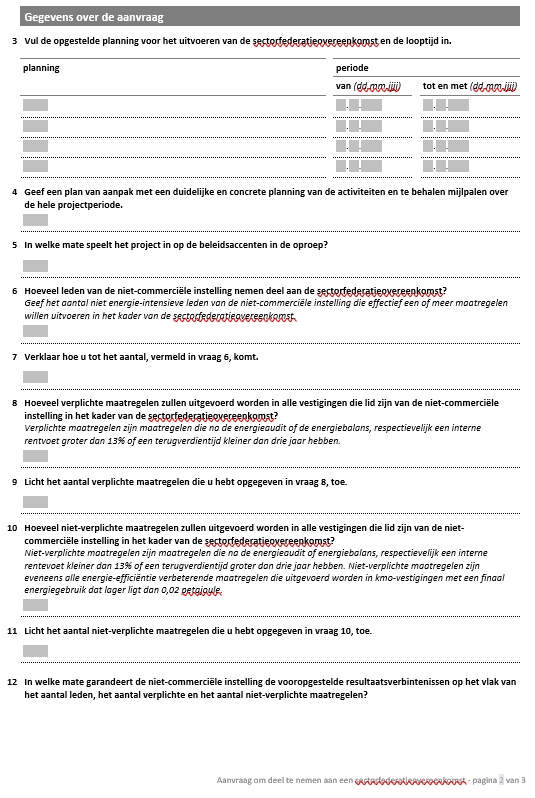 criteriumcriteriumgeplande resultaatsverbintenis (zie vraag 6, 8, 10)geplande resultaatsverbintenis (zie vraag 6, 8, 10)geplande resultaatsverbintenis (zie vraag 6, 8, 10)geplande resultaatsverbintenis (zie vraag 6, 8, 10)geplande resultaatsverbintenis (zie vraag 6, 8, 10)percentage dat wordt gegarandeerd (%)percentage dat wordt gegarandeerd (%)percentage dat wordt gegarandeerd (%)percentage dat wordt gegarandeerd (%)minimale resultaatsverbintenis (resultaat kolom 2 x kolom 3)minimale resultaatsverbintenis (resultaat kolom 2 x kolom 3)minimale resultaatsverbintenis (resultaat kolom 2 x kolom 3)aantal deelnemende ledenaantal deelnemende ledenaantal verplichte maatregelenaantal verplichte maatregelenaantal niet verplichte maatregelenaantal niet verplichte maatregelen13Geef per criterium een verklaring voor de resultaatsverbintenis die u hebt opgegeven in vraag 12.Geef per criterium een verklaring voor de resultaatsverbintenis die u hebt opgegeven in vraag 12.Geef per criterium een verklaring voor de resultaatsverbintenis die u hebt opgegeven in vraag 12.Geef per criterium een verklaring voor de resultaatsverbintenis die u hebt opgegeven in vraag 12.Geef per criterium een verklaring voor de resultaatsverbintenis die u hebt opgegeven in vraag 12.Geef per criterium een verklaring voor de resultaatsverbintenis die u hebt opgegeven in vraag 12.Geef per criterium een verklaring voor de resultaatsverbintenis die u hebt opgegeven in vraag 12.Geef per criterium een verklaring voor de resultaatsverbintenis die u hebt opgegeven in vraag 12.Geef per criterium een verklaring voor de resultaatsverbintenis die u hebt opgegeven in vraag 12.Geef per criterium een verklaring voor de resultaatsverbintenis die u hebt opgegeven in vraag 12.Geef per criterium een verklaring voor de resultaatsverbintenis die u hebt opgegeven in vraag 12.Geef per criterium een verklaring voor de resultaatsverbintenis die u hebt opgegeven in vraag 12.Geef per criterium een verklaring voor de resultaatsverbintenis die u hebt opgegeven in vraag 12.Geef per criterium een verklaring voor de resultaatsverbintenis die u hebt opgegeven in vraag 12.Geef per criterium een verklaring voor de resultaatsverbintenis die u hebt opgegeven in vraag 12.Geef per criterium een verklaring voor de resultaatsverbintenis die u hebt opgegeven in vraag 12.Geef per criterium een verklaring voor de resultaatsverbintenis die u hebt opgegeven in vraag 12.Geef per criterium een verklaring voor de resultaatsverbintenis die u hebt opgegeven in vraag 12.14Geef het gevraagde subsidiebedrag voor het uitvoeren van de sectorfederatieovereenkomst, alsook een verklaring van het gevraagde subsidiebedrag.Geef het gevraagde subsidiebedrag voor het uitvoeren van de sectorfederatieovereenkomst, alsook een verklaring van het gevraagde subsidiebedrag.Geef het gevraagde subsidiebedrag voor het uitvoeren van de sectorfederatieovereenkomst, alsook een verklaring van het gevraagde subsidiebedrag.Geef het gevraagde subsidiebedrag voor het uitvoeren van de sectorfederatieovereenkomst, alsook een verklaring van het gevraagde subsidiebedrag.Geef het gevraagde subsidiebedrag voor het uitvoeren van de sectorfederatieovereenkomst, alsook een verklaring van het gevraagde subsidiebedrag.Geef het gevraagde subsidiebedrag voor het uitvoeren van de sectorfederatieovereenkomst, alsook een verklaring van het gevraagde subsidiebedrag.Geef het gevraagde subsidiebedrag voor het uitvoeren van de sectorfederatieovereenkomst, alsook een verklaring van het gevraagde subsidiebedrag.Geef het gevraagde subsidiebedrag voor het uitvoeren van de sectorfederatieovereenkomst, alsook een verklaring van het gevraagde subsidiebedrag.Geef het gevraagde subsidiebedrag voor het uitvoeren van de sectorfederatieovereenkomst, alsook een verklaring van het gevraagde subsidiebedrag.Geef het gevraagde subsidiebedrag voor het uitvoeren van de sectorfederatieovereenkomst, alsook een verklaring van het gevraagde subsidiebedrag.Geef het gevraagde subsidiebedrag voor het uitvoeren van de sectorfederatieovereenkomst, alsook een verklaring van het gevraagde subsidiebedrag.Geef het gevraagde subsidiebedrag voor het uitvoeren van de sectorfederatieovereenkomst, alsook een verklaring van het gevraagde subsidiebedrag.Geef het gevraagde subsidiebedrag voor het uitvoeren van de sectorfederatieovereenkomst, alsook een verklaring van het gevraagde subsidiebedrag.Geef het gevraagde subsidiebedrag voor het uitvoeren van de sectorfederatieovereenkomst, alsook een verklaring van het gevraagde subsidiebedrag.Geef het gevraagde subsidiebedrag voor het uitvoeren van de sectorfederatieovereenkomst, alsook een verklaring van het gevraagde subsidiebedrag.Geef het gevraagde subsidiebedrag voor het uitvoeren van de sectorfederatieovereenkomst, alsook een verklaring van het gevraagde subsidiebedrag.Geef het gevraagde subsidiebedrag voor het uitvoeren van de sectorfederatieovereenkomst, alsook een verklaring van het gevraagde subsidiebedrag.Geef het gevraagde subsidiebedrag voor het uitvoeren van de sectorfederatieovereenkomst, alsook een verklaring van het gevraagde subsidiebedrag.15Bindt de niet-commerciële instelling zich ertoe te voldoen aan de minimale rapporteringsvereisten?De minimale rapporteringsvereisten worden beschreven in bijlage 1 van het ministerieel besluit houdende de organisatie van een oproep voor het jaar 2023 tot het indienen van aanvragen om in aanmerking te komen voor een sectorfederatieovereenkomst.Bindt de niet-commerciële instelling zich ertoe te voldoen aan de minimale rapporteringsvereisten?De minimale rapporteringsvereisten worden beschreven in bijlage 1 van het ministerieel besluit houdende de organisatie van een oproep voor het jaar 2023 tot het indienen van aanvragen om in aanmerking te komen voor een sectorfederatieovereenkomst.Bindt de niet-commerciële instelling zich ertoe te voldoen aan de minimale rapporteringsvereisten?De minimale rapporteringsvereisten worden beschreven in bijlage 1 van het ministerieel besluit houdende de organisatie van een oproep voor het jaar 2023 tot het indienen van aanvragen om in aanmerking te komen voor een sectorfederatieovereenkomst.Bindt de niet-commerciële instelling zich ertoe te voldoen aan de minimale rapporteringsvereisten?De minimale rapporteringsvereisten worden beschreven in bijlage 1 van het ministerieel besluit houdende de organisatie van een oproep voor het jaar 2023 tot het indienen van aanvragen om in aanmerking te komen voor een sectorfederatieovereenkomst.Bindt de niet-commerciële instelling zich ertoe te voldoen aan de minimale rapporteringsvereisten?De minimale rapporteringsvereisten worden beschreven in bijlage 1 van het ministerieel besluit houdende de organisatie van een oproep voor het jaar 2023 tot het indienen van aanvragen om in aanmerking te komen voor een sectorfederatieovereenkomst.Bindt de niet-commerciële instelling zich ertoe te voldoen aan de minimale rapporteringsvereisten?De minimale rapporteringsvereisten worden beschreven in bijlage 1 van het ministerieel besluit houdende de organisatie van een oproep voor het jaar 2023 tot het indienen van aanvragen om in aanmerking te komen voor een sectorfederatieovereenkomst.Bindt de niet-commerciële instelling zich ertoe te voldoen aan de minimale rapporteringsvereisten?De minimale rapporteringsvereisten worden beschreven in bijlage 1 van het ministerieel besluit houdende de organisatie van een oproep voor het jaar 2023 tot het indienen van aanvragen om in aanmerking te komen voor een sectorfederatieovereenkomst.Bindt de niet-commerciële instelling zich ertoe te voldoen aan de minimale rapporteringsvereisten?De minimale rapporteringsvereisten worden beschreven in bijlage 1 van het ministerieel besluit houdende de organisatie van een oproep voor het jaar 2023 tot het indienen van aanvragen om in aanmerking te komen voor een sectorfederatieovereenkomst.Bindt de niet-commerciële instelling zich ertoe te voldoen aan de minimale rapporteringsvereisten?De minimale rapporteringsvereisten worden beschreven in bijlage 1 van het ministerieel besluit houdende de organisatie van een oproep voor het jaar 2023 tot het indienen van aanvragen om in aanmerking te komen voor een sectorfederatieovereenkomst.Bindt de niet-commerciële instelling zich ertoe te voldoen aan de minimale rapporteringsvereisten?De minimale rapporteringsvereisten worden beschreven in bijlage 1 van het ministerieel besluit houdende de organisatie van een oproep voor het jaar 2023 tot het indienen van aanvragen om in aanmerking te komen voor een sectorfederatieovereenkomst.Bindt de niet-commerciële instelling zich ertoe te voldoen aan de minimale rapporteringsvereisten?De minimale rapporteringsvereisten worden beschreven in bijlage 1 van het ministerieel besluit houdende de organisatie van een oproep voor het jaar 2023 tot het indienen van aanvragen om in aanmerking te komen voor een sectorfederatieovereenkomst.Bindt de niet-commerciële instelling zich ertoe te voldoen aan de minimale rapporteringsvereisten?De minimale rapporteringsvereisten worden beschreven in bijlage 1 van het ministerieel besluit houdende de organisatie van een oproep voor het jaar 2023 tot het indienen van aanvragen om in aanmerking te komen voor een sectorfederatieovereenkomst.Bindt de niet-commerciële instelling zich ertoe te voldoen aan de minimale rapporteringsvereisten?De minimale rapporteringsvereisten worden beschreven in bijlage 1 van het ministerieel besluit houdende de organisatie van een oproep voor het jaar 2023 tot het indienen van aanvragen om in aanmerking te komen voor een sectorfederatieovereenkomst.Bindt de niet-commerciële instelling zich ertoe te voldoen aan de minimale rapporteringsvereisten?De minimale rapporteringsvereisten worden beschreven in bijlage 1 van het ministerieel besluit houdende de organisatie van een oproep voor het jaar 2023 tot het indienen van aanvragen om in aanmerking te komen voor een sectorfederatieovereenkomst.Bindt de niet-commerciële instelling zich ertoe te voldoen aan de minimale rapporteringsvereisten?De minimale rapporteringsvereisten worden beschreven in bijlage 1 van het ministerieel besluit houdende de organisatie van een oproep voor het jaar 2023 tot het indienen van aanvragen om in aanmerking te komen voor een sectorfederatieovereenkomst.Bindt de niet-commerciële instelling zich ertoe te voldoen aan de minimale rapporteringsvereisten?De minimale rapporteringsvereisten worden beschreven in bijlage 1 van het ministerieel besluit houdende de organisatie van een oproep voor het jaar 2023 tot het indienen van aanvragen om in aanmerking te komen voor een sectorfederatieovereenkomst.Bindt de niet-commerciële instelling zich ertoe te voldoen aan de minimale rapporteringsvereisten?De minimale rapporteringsvereisten worden beschreven in bijlage 1 van het ministerieel besluit houdende de organisatie van een oproep voor het jaar 2023 tot het indienen van aanvragen om in aanmerking te komen voor een sectorfederatieovereenkomst.Bindt de niet-commerciële instelling zich ertoe te voldoen aan de minimale rapporteringsvereisten?De minimale rapporteringsvereisten worden beschreven in bijlage 1 van het ministerieel besluit houdende de organisatie van een oproep voor het jaar 2023 tot het indienen van aanvragen om in aanmerking te komen voor een sectorfederatieovereenkomst.ja, de commerciële instelling bindt zich ertoe te voldoen aan de minimale rapporteringsvereistenja, de commerciële instelling bindt zich ertoe te voldoen aan de minimale rapporteringsvereistenja, de commerciële instelling bindt zich ertoe te voldoen aan de minimale rapporteringsvereistenja, de commerciële instelling bindt zich ertoe te voldoen aan de minimale rapporteringsvereistenja, de commerciële instelling bindt zich ertoe te voldoen aan de minimale rapporteringsvereistenja, de commerciële instelling bindt zich ertoe te voldoen aan de minimale rapporteringsvereistenja, de commerciële instelling bindt zich ertoe te voldoen aan de minimale rapporteringsvereistenja, de commerciële instelling bindt zich ertoe te voldoen aan de minimale rapporteringsvereistenja, de commerciële instelling bindt zich ertoe te voldoen aan de minimale rapporteringsvereistenja, de commerciële instelling bindt zich ertoe te voldoen aan de minimale rapporteringsvereistenja, de commerciële instelling bindt zich ertoe te voldoen aan de minimale rapporteringsvereistenja, de commerciële instelling bindt zich ertoe te voldoen aan de minimale rapporteringsvereistenja, de commerciële instelling bindt zich ertoe te voldoen aan de minimale rapporteringsvereistenja, de commerciële instelling bindt zich ertoe te voldoen aan de minimale rapporteringsvereistenja, de commerciële instelling bindt zich ertoe te voldoen aan de minimale rapporteringsvereistenja, de commerciële instelling bindt zich ertoe te voldoen aan de minimale rapporteringsvereistenja, de commerciële instelling bindt zich ertoe te voldoen aan de minimale rapporteringsvereistennee, de commerciële instelling zal niet voldoen aan de minimale rapporteringsvereistennee, de commerciële instelling zal niet voldoen aan de minimale rapporteringsvereistennee, de commerciële instelling zal niet voldoen aan de minimale rapporteringsvereistennee, de commerciële instelling zal niet voldoen aan de minimale rapporteringsvereistennee, de commerciële instelling zal niet voldoen aan de minimale rapporteringsvereistennee, de commerciële instelling zal niet voldoen aan de minimale rapporteringsvereistennee, de commerciële instelling zal niet voldoen aan de minimale rapporteringsvereistennee, de commerciële instelling zal niet voldoen aan de minimale rapporteringsvereistennee, de commerciële instelling zal niet voldoen aan de minimale rapporteringsvereistennee, de commerciële instelling zal niet voldoen aan de minimale rapporteringsvereistennee, de commerciële instelling zal niet voldoen aan de minimale rapporteringsvereistennee, de commerciële instelling zal niet voldoen aan de minimale rapporteringsvereistennee, de commerciële instelling zal niet voldoen aan de minimale rapporteringsvereistennee, de commerciële instelling zal niet voldoen aan de minimale rapporteringsvereistennee, de commerciële instelling zal niet voldoen aan de minimale rapporteringsvereistennee, de commerciële instelling zal niet voldoen aan de minimale rapporteringsvereistennee, de commerciële instelling zal niet voldoen aan de minimale rapporteringsvereistenOndertekeningOndertekeningOndertekeningOndertekeningOndertekeningOndertekeningOndertekeningOndertekeningOndertekeningOndertekeningOndertekeningOndertekeningOndertekeningOndertekeningOndertekeningOndertekeningOndertekeningOndertekening16Vul onderstaande verklaring in.Vul onderstaande verklaring in.Vul onderstaande verklaring in.Vul onderstaande verklaring in.Vul onderstaande verklaring in.Vul onderstaande verklaring in.Vul onderstaande verklaring in.Vul onderstaande verklaring in.Vul onderstaande verklaring in.Vul onderstaande verklaring in.Vul onderstaande verklaring in.Vul onderstaande verklaring in.Vul onderstaande verklaring in.Vul onderstaande verklaring in.Vul onderstaande verklaring in.Vul onderstaande verklaring in.Vul onderstaande verklaring in.Vul onderstaande verklaring in.Ik bevestig dat alle gegevens in dit formulier naar waarheid zijn ingevuld.Ik bevestig dat alle gegevens in dit formulier naar waarheid zijn ingevuld.Ik bevestig dat alle gegevens in dit formulier naar waarheid zijn ingevuld.Ik bevestig dat alle gegevens in dit formulier naar waarheid zijn ingevuld.Ik bevestig dat alle gegevens in dit formulier naar waarheid zijn ingevuld.Ik bevestig dat alle gegevens in dit formulier naar waarheid zijn ingevuld.Ik bevestig dat alle gegevens in dit formulier naar waarheid zijn ingevuld.Ik bevestig dat alle gegevens in dit formulier naar waarheid zijn ingevuld.Ik bevestig dat alle gegevens in dit formulier naar waarheid zijn ingevuld.Ik bevestig dat alle gegevens in dit formulier naar waarheid zijn ingevuld.Ik bevestig dat alle gegevens in dit formulier naar waarheid zijn ingevuld.Ik bevestig dat alle gegevens in dit formulier naar waarheid zijn ingevuld.Ik bevestig dat alle gegevens in dit formulier naar waarheid zijn ingevuld.Ik bevestig dat alle gegevens in dit formulier naar waarheid zijn ingevuld.Ik bevestig dat alle gegevens in dit formulier naar waarheid zijn ingevuld.Ik bevestig dat alle gegevens in dit formulier naar waarheid zijn ingevuld.Ik bevestig dat alle gegevens in dit formulier naar waarheid zijn ingevuld.Ik bevestig dat alle gegevens in dit formulier naar waarheid zijn ingevuld.datumdatumdatumdatumdagmaandjaarjaarhandtekeninghandtekeninghandtekeninghandtekeningvoor- en achternaamvoor- en achternaamvoor- en achternaamvoor- en achternaamAan wie bezorgt u dit formulier?Aan wie bezorgt u dit formulier?Aan wie bezorgt u dit formulier?Aan wie bezorgt u dit formulier?Aan wie bezorgt u dit formulier?Aan wie bezorgt u dit formulier?Aan wie bezorgt u dit formulier?Aan wie bezorgt u dit formulier?Aan wie bezorgt u dit formulier?Aan wie bezorgt u dit formulier?Aan wie bezorgt u dit formulier?Aan wie bezorgt u dit formulier?Aan wie bezorgt u dit formulier?Aan wie bezorgt u dit formulier?Aan wie bezorgt u dit formulier?Aan wie bezorgt u dit formulier?Aan wie bezorgt u dit formulier?Aan wie bezorgt u dit formulier?17Mail de ingevulde (eventueel ingescande) en ondertekende versie van dit formulier uiterlijk op 15 oktober 2023 naar veka@vlaanderen.be. Vermeld in de onderwerpregel: Aanvraag sectorfederatieovereenkomst.Mail de ingevulde (eventueel ingescande) en ondertekende versie van dit formulier uiterlijk op 15 oktober 2023 naar veka@vlaanderen.be. Vermeld in de onderwerpregel: Aanvraag sectorfederatieovereenkomst.Mail de ingevulde (eventueel ingescande) en ondertekende versie van dit formulier uiterlijk op 15 oktober 2023 naar veka@vlaanderen.be. Vermeld in de onderwerpregel: Aanvraag sectorfederatieovereenkomst.Mail de ingevulde (eventueel ingescande) en ondertekende versie van dit formulier uiterlijk op 15 oktober 2023 naar veka@vlaanderen.be. Vermeld in de onderwerpregel: Aanvraag sectorfederatieovereenkomst.Mail de ingevulde (eventueel ingescande) en ondertekende versie van dit formulier uiterlijk op 15 oktober 2023 naar veka@vlaanderen.be. Vermeld in de onderwerpregel: Aanvraag sectorfederatieovereenkomst.Mail de ingevulde (eventueel ingescande) en ondertekende versie van dit formulier uiterlijk op 15 oktober 2023 naar veka@vlaanderen.be. Vermeld in de onderwerpregel: Aanvraag sectorfederatieovereenkomst.Mail de ingevulde (eventueel ingescande) en ondertekende versie van dit formulier uiterlijk op 15 oktober 2023 naar veka@vlaanderen.be. Vermeld in de onderwerpregel: Aanvraag sectorfederatieovereenkomst.Mail de ingevulde (eventueel ingescande) en ondertekende versie van dit formulier uiterlijk op 15 oktober 2023 naar veka@vlaanderen.be. Vermeld in de onderwerpregel: Aanvraag sectorfederatieovereenkomst.Mail de ingevulde (eventueel ingescande) en ondertekende versie van dit formulier uiterlijk op 15 oktober 2023 naar veka@vlaanderen.be. Vermeld in de onderwerpregel: Aanvraag sectorfederatieovereenkomst.Mail de ingevulde (eventueel ingescande) en ondertekende versie van dit formulier uiterlijk op 15 oktober 2023 naar veka@vlaanderen.be. Vermeld in de onderwerpregel: Aanvraag sectorfederatieovereenkomst.Mail de ingevulde (eventueel ingescande) en ondertekende versie van dit formulier uiterlijk op 15 oktober 2023 naar veka@vlaanderen.be. Vermeld in de onderwerpregel: Aanvraag sectorfederatieovereenkomst.Mail de ingevulde (eventueel ingescande) en ondertekende versie van dit formulier uiterlijk op 15 oktober 2023 naar veka@vlaanderen.be. Vermeld in de onderwerpregel: Aanvraag sectorfederatieovereenkomst.Mail de ingevulde (eventueel ingescande) en ondertekende versie van dit formulier uiterlijk op 15 oktober 2023 naar veka@vlaanderen.be. Vermeld in de onderwerpregel: Aanvraag sectorfederatieovereenkomst.Mail de ingevulde (eventueel ingescande) en ondertekende versie van dit formulier uiterlijk op 15 oktober 2023 naar veka@vlaanderen.be. Vermeld in de onderwerpregel: Aanvraag sectorfederatieovereenkomst.Mail de ingevulde (eventueel ingescande) en ondertekende versie van dit formulier uiterlijk op 15 oktober 2023 naar veka@vlaanderen.be. Vermeld in de onderwerpregel: Aanvraag sectorfederatieovereenkomst.Mail de ingevulde (eventueel ingescande) en ondertekende versie van dit formulier uiterlijk op 15 oktober 2023 naar veka@vlaanderen.be. Vermeld in de onderwerpregel: Aanvraag sectorfederatieovereenkomst.Mail de ingevulde (eventueel ingescande) en ondertekende versie van dit formulier uiterlijk op 15 oktober 2023 naar veka@vlaanderen.be. Vermeld in de onderwerpregel: Aanvraag sectorfederatieovereenkomst.Mail de ingevulde (eventueel ingescande) en ondertekende versie van dit formulier uiterlijk op 15 oktober 2023 naar veka@vlaanderen.be. Vermeld in de onderwerpregel: Aanvraag sectorfederatieovereenkomst.Hoe gaat het verder met deze aanvraag?18Na ontvangst van het aanvraagformulier wordt de aanvraag in behandeling genomen bij het VEKA. Wanneer dit formulier volledig en correct is ingevuld en de aanvraag tijdig werd ingediend bij het VEKA, is het aanvraagdossier ontvankelijk. Binnen een maand nadat het aanvraagdossier aan VEKA werd bezorgd, wordt de aanvrager op de hoogte gebracht van de beslissing over de ontvankelijkheid.